 Minutes of the Meeting of the Board of Directors No. 426/2021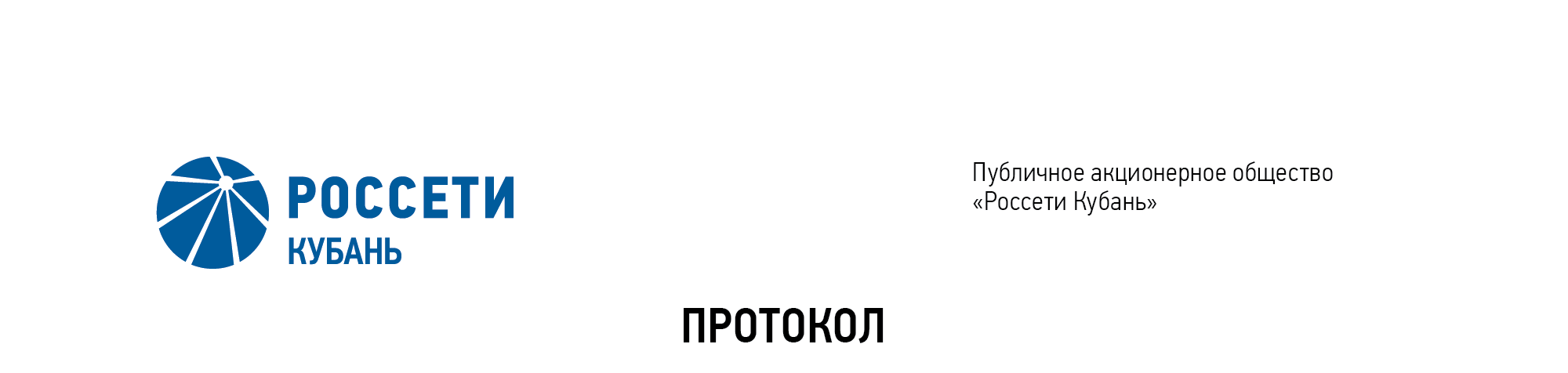 of the Public Joint Stock Company   Rosseti Kuban (PJSC Rosseti Kuban)Members of the Board of Directors: 11 personsMembers of the Board of Directors were submitted the checklists: Gavrilov A.I. (Chairman of the Board of Directors), Alyushenko I.D., Varvarin A.V., Guryanov D.L., Logatkin A.V., Medvedev M.V., Sergeev S.V., Terekhov I.A., Shagina I.A., Yavorskiy V.K.Members of the Board of Directors were not submitted the checklists: Varseev V. V.In accordance with the Clause 7.3 “Regulations on the Board of Directors of Public Joint Stock Company of Power Industry and Electrification of Kuban” (passed by the decision of the Annual General Meeting of Shareholders of PJSC Kubanenergo, Minutes No. 43 of May 29, 2020) at least half of the number of elected members of the Board of Directors of the Company constitutes a quorum for a meeting of the Board of Directors. A quorum is present.Agenda of the meeting of the Board of Directors:On approval of the tweak Plan for development of business assets’ control system and mobilization implementation Plan for development of business assets’ control system of PJSC Rosseti Kuban for 2020-2022.On updating the status of the most important areas of business of the Company.On consideration of the report concerning the performance of the Company’s investment projects included in the list of high interest objects of PJSC Rosseti Kuban for the fourth quarter of 2020.On consideration of information of the CEO of the Company on indices of reliability level and quality of services provided to the Company subject to tariff regulation based on long-term regulation characteristics of the activity for 2020.Item No. 1: 	On approval of the tweak Plan for development of business assets’ control system and mobilization implementation Plan for development of business assets’ control system of PJSC Rosseti Kuban for 2020-2022.The following solution was offered:      1. “The plan for development of business assets’ control system of PJSC Rosseti Kuban for 2020-2022” and “Mobilization implementation Plan for development of business assets’ control system of PJSC Rosseti Kuban for 2020-2022” passed by the Company’s Board of Directors of September 14, 2020 (Minutes No. 402/2020 of September 16, 2020).     2. To approve the tweak Plan for development of business assets’ control system of Rosseti Kuban for 2020-2022 in accordance with Appendix No. 1 to the present resolution of the Board of Directors.       3. To approve the mobilization implementation Plan for development of business assets’ control system of PJSC Rosseti Kuban for 2020-2022 in accordance with Appendix No. 2 to the present resolution of the Board of Directors.      4. Based on the results of the Company's business plan for 2022 and estimated figures for 2023-2026, it is necessary to submit for consideration by the Company’s Board of Directors the tweak Plan for development of business assets’ control system and mobilization implementation Plan for development of business assets’ control system of PJSC Rosseti Kuban for 2020-2022 (taking into consideration the information on the sources of funding by years and in accordance with the events of the Plan).The deadline: within 30 days from the date of approval of the Company’s business plan for 2022 and estimated figures for 2023-2026.The results of voting:Thus, regarding the first Agenda Item of the meeting, the resolution was adopted unanimously by the Board of Directors participating in the meeting.Item No. 2: On updating the status of the most important areas of business of the Company.The following solution was offered:1.	To approve the status of the most important areas of business of the Company in accordance with Appendix No.3 to the present resolution of the Company’s Board of Directors.2.	The following priority areas of activity are considered to be no longer in force:2.1. Due to the implementation and expiration of measures implementation:- “Elaboration of innovation development programme”;- “Comprehensive programme of the Company for reducing risks of occupational injuries of employees and third parties at integrated power grid facilities for the period of 2015-2017”- “Decrease in specific investment costs by 30 percent compared with the level of 2012”;- “Decrease in operating costs by 15 percent by 2017 adjusted for inflation compared with the level of 2012 per unit of maintenance of electrically-powered equipment”;- “Measures to centralize and automatize the treasury function”.2.2. “Certification of equipment, materials and systems at the Company's facilities" as executed at the level of PJSC Rosseti”.3.	To define the “Innovation development” with execution control of ongoing Innovation Development Program of PJSC Rosseti as the priority area of the Company's activity.The results of voting:Thus, regarding the second Agenda Item of the meeting, the resolution was adopted unanimously by the Board of Directors participating in the meeting.Item No. 3: On consideration of the report concerning the performance of the Company’s investment projects included in the list of high interest objects of PJSC Rosseti Kuban for the fourth quarter of 2020.The following solution was offered:Take into consideration the report concerning the performance of the Company’s investment projects included in the list of high interest objects of PJSC Rosseti Kuban for the fourth quarter of 2020 in accordance with Appendix No. 4 to the present resolution of the Company’s Board of Directors.It is necessary to notice the information in accordance with Appendix No. 5 to the present resolution of the Company’s Board of Directors.To assign the Chief Executive Officer of PJSC Rosseti Kuban to take measures and provide the elimination of admitted delays in the control stages of master schedules and network schedules of high interest investment projects in the first quarter (Q1) 2021.The results of voting:Thus, regarding the third Agenda Item of the meeting, the resolution was adopted unanimously by the Board of Directors participating in the meeting.Item No. 4: On consideration of information of the CEO of the Company on indices of reliability level and quality of services provided to the Company subject to tariff regulation based on long-term regulation characteristics of the activity for 2020.The following solution was offered:Take into consideration the information on indices of reliability level and quality of services provided to the Company subject to tariff regulation based on long-term regulation characteristics of the activity for 2020 (the settlement period of tariff regulation) in accordance with Appendix No. 6 to the present resolution.The results of voting:Thus, regarding the fourth Agenda Item of the meeting, the resolution was adopted unanimously by the Board of Directors participating in the meeting.Chairman of the Board of Directors		 	        	        А.I. GavrilovCorporate Secretary		                                                                    O.V. RussuDate of MeetingMarch 30, 2021Form of Meeting:Absentee voting (by questionnaire)Location of summing up the voting results:room 202, building 2, 2А Stavropolskaya Str., Krasnodar (for postage to the Corporate Secretary of PJSC Rosseti Kuban)Date on which the minutes were drawn up:April 2, 2021Gavrilov A.I.-“FOR”Medvedev M.V.-“FOR”Alyushenko I. D-“FOR”Sergeev S.V.-“FOR”Varvarin А.V.-“FOR”Terekhov I.A.-“FOR”Guryanov D.L.-“FOR”Shagina I.A.-“FOR”Logatkin A.V.-“FOR”Yavorskiy V.К.-“FOR”Gavrilov A.I.-“FOR”Medvedev M.V.-“FOR”Alyushenko I. D-“FOR”Sergeev S.V.-“FOR”Varvarin А.V.-“FOR”Terekhov I.A.-“FOR”Guryanov D.L.-“FOR”Shagina I.A.-“FOR”Logatkin A.V.-“FOR”Yavorskiy V.К.-“FOR”Gavrilov A.I.-“FOR”Medvedev M.V.-“FOR”Alyushenko I. D-“FOR”Sergeev S.V.-“FOR”Varvarin А.V.-“FOR”Terekhov I.A.-“FOR”Guryanov D.L.-“FOR”Shagina I.A.-“FOR”Logatkin A.V.-“FOR”Yavorskiy V.К.-“FOR”Gavrilov A.I.-“FOR”Medvedev M.V.-“FOR”Alyushenko I. D-“FOR”Sergeev S.V.-“FOR”Varvarin А.V.-“FOR”Terekhov I.A.-“FOR”Guryanov D.L.-“FOR”Shagina I.A.-“FOR”Logatkin A.V.-“FOR”Yavorskiy V.К.-“FOR”